ПРОЕКТ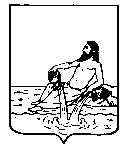 ВЕЛИКОУСТЮГСКАЯ ДУМАВЕЛИКОУСТЮГСКОГО МУНИЦИПАЛЬНОГО ОКРУГАР Е Ш Е Н И Е   от                                     №                        ___________________________________________________________________________                   ______________________г. Великий УстюгВ соответствии с Федеральным законом от 06.02.2023 N 12-ФЗ "О внесении изменений в Федеральный закон "Об общих принципах организации публичной власти в субъектах Российской Федерации" и отдельные законодательные акты Российской Федерации", руководствуясь статьей 28 Устава Великоустюгского муниципального округа, Великоустюгская Дума РЕШИЛА:1. Внести в Положение о статусе депутата Великоустюгской Думы, утвержденное решением Великоустюгской Думы от 29.11.2022 № 67 (далее – Положение) следующие изменения: 1.1. Пункты 4 и 5 статьи 3 Положения изложить в новой редакции: «4. Депутат Великоустюгской Думы, осуществляющий свои полномочия на непостоянной основе, представляет сведения о своих доходах, расходах, об имуществе и обязательствах имущественного характера, а также сведения о доходах, расходах, об имуществе и обязательствах имущественного характера своих супруг (супругов) и несовершеннолетних детей Губернатору Вологодской области в течение четырех месяцев со дня избрания депутатом, передачи ему вакантного депутатского мандата в порядке, установленном законом области.Депутат Великоустюгской Думы, осуществляющий свои полномочия на непостоянной основе, в случаях, предусмотренных частью 1 статьи 3 Федерального закона от 3 декабря 2012 года N 230-ФЗ "О контроле за соответствием расходов лиц, замещающих государственные должности, и иных лиц их доходам", представляет сведения о доходах, расходах, об имуществе и обязательствах имущественного характера в соответствии с законодательством Российской Федерации. В случае, если в течение отчетного периода сделки, предусмотренные частью 1 статьи 3 Федерального закона от 3 декабря 2012 года N 230-ФЗ "О контроле за соответствием расходов лиц, замещающих государственные должности, и иных лиц их доходам", общая сумма которых превышает общий доход данного лица и его супруги (супруга) за три последних года, предшествующих отчетному периоду, не совершались, депутат Великоустюгской Думы, осуществляющий свои полномочия на непостоянной основе, сообщает об этом Губернатору Вологодской области в порядке, установленном законом области.5. Обобщенная информация об исполнении (ненадлежащем исполнении) депутатами Великоустюгской Думы обязанности представить сведения о доходах, расходах, об имуществе и обязательствах имущественного характера размещается на официальных сайтах органов местного самоуправления (при условии отсутствия в такой информации персональных данных, позволяющих идентифицировать соответствующее лицо, и данных, позволяющих индивидуализировать имущество, принадлежащее соответствующему лицу) в порядке, установленном законом области.».1.2. Статью 13 Положения дополнить пунктом 5 следующего содержания: «5. Полномочия депутата Великоустюгской Думы прекращаются досрочно решением Великоустюгской Думы в случае отсутствия депутата без уважительных причин на всех заседаниях представительного органа в течение шести месяцев подряд.».2. Настоящее решение вступает в силу после официального опубликования.ПОЯСНИТЕЛЬНАЯ ЗАПИСКАк проекту Решения Великоустюгской Думы«О внесении изменений в решение  Великоустюгской Думы от 29.11.2022   № 67 «Об утверждении Положения о статусе депутата Великоустюгской   Думы»С 1 марта 2023 года вступил в силу Федеральный закон от 6 февраля 2023 года № 12-ФЗ «О внесении изменений в Федеральный закон «Об общих принципах организации публичной власти в субъектах Российской Федерации» и отдельные законодательные акты Российской Федерации» (далее – Федеральный закон № 12-ФЗ), которым внесены изменения, в частности, в Федеральный закон от 6 октября 2003 года № 131-ФЗ «Об общих принципах организации местного самоуправления в Российской Федерации» (далее – Федеральный закон № 131-ФЗ) и Федеральный закон от 25 декабря 2008 года № 273-ФЗ «О противодействии коррупции» (далее – Федеральный закон № 273-ФЗ).Внесенные изменения касаются статуса депутата Великоустюгской Думы, в связи с чем необходимо привести в соответствие с действующим законодательством Положение о статусе депутата Великоустюгской Думы.Установлено новое основание для досрочного прекращения полномочий депутата представительного органа муниципального образования – отсутствие депутата без уважительных причин на всех заседаниях  представительного органа муниципального образования в течение шести месяцев подряд. При этом действие такого положения не распространяется на правоотношения, возникшие до 1 марта 2023 года, а исчисление предусмотренного шестимесячного срока начинается не ранее 1 марта 2023 года. Соответствующие изменения предлагается закрепить в статье 13 Положения. Предусмотрено, что депутат представительного органа муниципального образования, осуществляющий свои полномочия на непостоянной основе, представляет сведения о своих доходах, об имуществе и обязательствах имущественного характера, а также сведения о доходах, об имуществе и обязательствах имущественного характера своих супруги (супруга) и несовершеннолетних детей (далее – также сведения о доходах) в течение четырех месяцев со дня избрания депутатом, передачи ему вакантного депутатского мандата.Сведения о доходах и расходах представляются депутатом представительного органа муниципального образования, осуществляющим свои полномочия на непостоянной основе, в случае, если в течение отчетного периода совершались сделки по приобретению земельного участка, другого объекта недвижимости, транспортного средства, ценных бумаг (долей участия, паев в уставных (складочных) капиталах организаций), цифровых финансовых активов, цифровой валюты, общая сумма которых превышает общий доход данного лица и его супруги (супруга) за три последних года, предшествующих отчетному периоду. В случае, если в течение отчетного периода указанные сделки не совершались, депутат представительного органа муниципального образования, осуществляющий свои полномочия на непостоянной основе, сообщает об этом высшему должностному лицу субъекта Российской Федерации в порядке,  установленном законом субъекта РФ.Установлено, что сведения о доходах, расходах, об имуществе и обязательствах имущественного характера, представленные депутатами представительного органа муниципального образования, не подлежат размещению на официальных сайтах органов местного самоуправления в информационно-телекоммуникационной сети «Интернет» и (или) предоставлению для опубликования средствам массовой информации.Одновременно с этим установлено, что на официальных сайтах органов местного самоуправления размещается обобщенная информация об исполнении (ненадлежащем исполнении) депутатами представительного органа муниципального образования, обязанности представить сведения о доходах, расходах, об имуществе и обязательствах имущественного характера (при условии отсутствия в такой информации персональных данных, позволяющих идентифицировать соответствующее лицо, и данных, позволяющих индивидуализировать имущество, принадлежащее соответствующему лицу).Порядок размещения такой информации регламентируется Законом Вологодской области от 09.07.2009 N 2054-ОЗ "О противодействии коррупции в Вологодской области". О внесении изменений в решение       Великоустюгской Думы от 29.11.2022   № 67 «Об утверждении Положения о       статусе депутата Великоустюгской   Думы»Председатель Великоустюгской Думы_______________С.А. КапустинГлава Великоустюгского муниципального округа Вологодской области _______________А.В. Кузьмин     